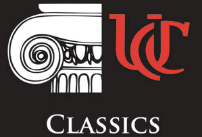 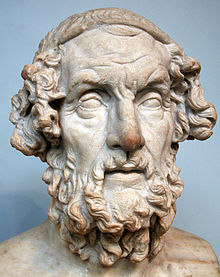 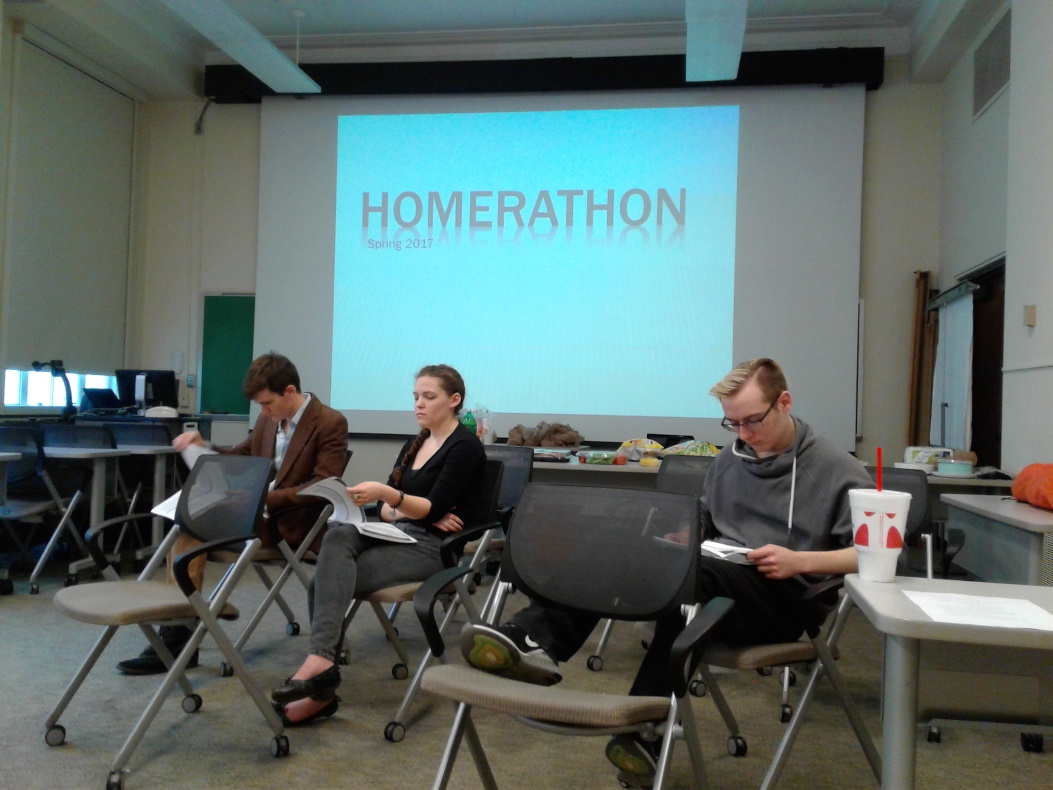 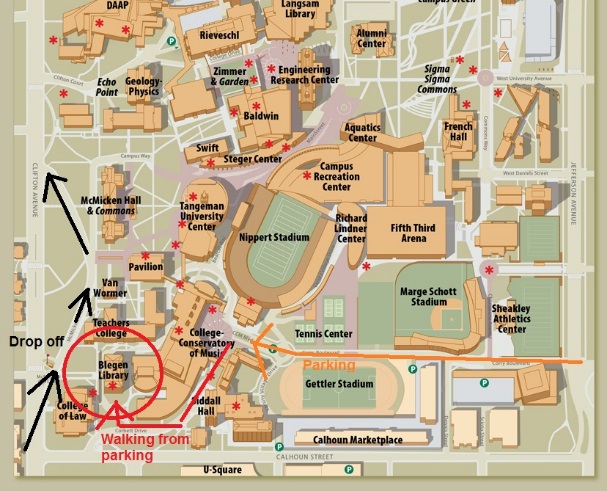 If simply dropping off students by car or bus:Enter McMicken Circle on Clifton Ave. - the entrance is at the light next to UC Law, directly across the street from Deaconess Hospital, it is marked by the flag pole.Drop students off as soon as you reach the circle, where it is marked “Pick up/Drop off”. Continue down the hill to leave—directions for parking are below.Walking directions: Students will walk to their right—Blegen Library will be right off the circle and signs will be marking the areaIf you're planning on staying and need to park:If you have dropped students off, turn right leaving McMicken Circle, then turn right onto Martin Luther King Jr. Dr., then right again on Jefferson Ave.Turn right on Corry Blvd, and continue straight toward CCMYou will reach the CCM garage and drive undergroundTake an elevator up and follow the map to Blegen Library